Lesson 5 – MultiplicationI can multiply by 1 digit numbers using short method. 221 x 3 =6632736 x 2 = 54722524 x 5 =50481625 x 6 = 97502615 x 7 = 183057162 x 4 = 28648I can multiply by 2 digit numbers using long multiplication. I can apply these skills to reason and problem solve. 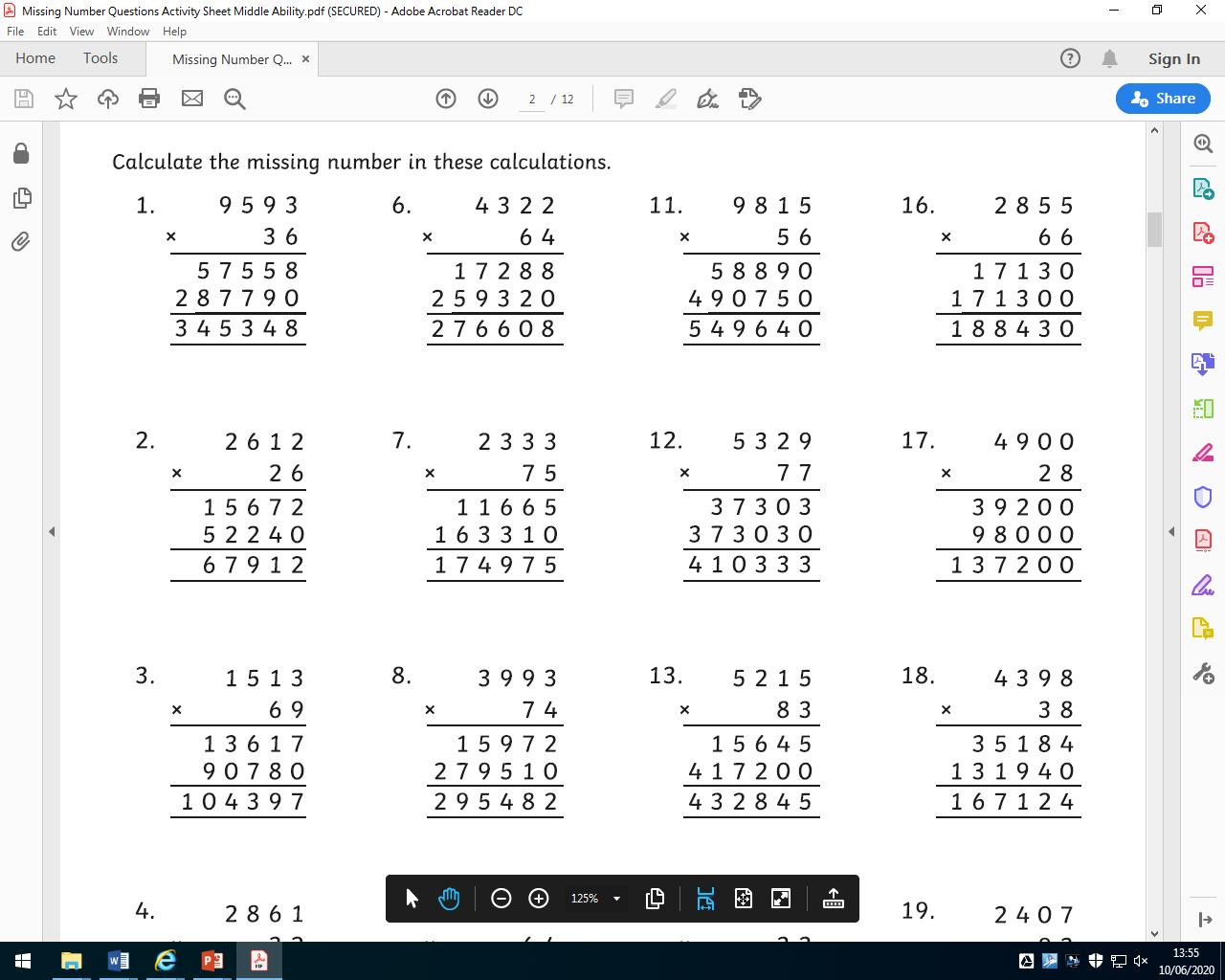 4. She just needs to add another 28 on. 5.  291606. 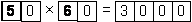 OR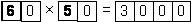 7.1.1546 x54 =83484 2.1947 x21 =40887 3.1324 x59 =78116 4.1234 x22 =27148 5.3333 x22 =73326 6.4864 x13 =63232 5694x317082